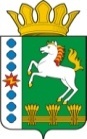 КОНТРОЛЬНО-СЧЕТНЫЙ ОРГАН ШАРЫПОВСКОГО РАЙОНАКрасноярского краяЗаключениена проект Постановления администрации Холмогорского сельсовета Шарыповского района «О внесении изменений и дополнений в Постановление администрации Холмогорского сельсовета  от 30.10.2013 № 294 «Об утверждении муниципальной программы «Обеспечение транспортной доступности и коммунальными услугами граждан»  (в ред. от 01.03.2018 № 33/2-п)18 апреля 2019 год 						      		       № 52Настоящее экспертное заключение подготовлено Контрольно – счетным органом Шарыповского района на основании ст. 157 Бюджетного  кодекса Российской Федерации, ст. 9 Федерального закона от 07.02.2011 № 6-ФЗ «Об общих принципах организации и деятельности контрольно – счетных органов субъектов Российской Федерации и муниципальных образований», ст. 15 Решения Шарыповского районного Совета депутатов от 20.09.2012 № 31/289р «О внесении изменений и дополнений в Решение Шарыповского районного Совета депутатов от 21.06.2012 № 28/272р «О создании Контрольно – счетного органа Шарыповского района» (в ред. от 20.03.2014 № 46/536р), пункт 1.2.3 Соглашения от 20.01.2015 «О передаче Контрольно-счетному органу Шарыповского района полномочий Контрольно-счетного органа Холмогорского сельсовета по осуществлению внешнего муниципального финансового контроля», соглашение о передаче Контрольно – счетному органу Шарыповского района полномочий Контрольно – счетного органа Холмогорского сельсовета по осуществлению внешнего муниципального финансового контроля, соответствии со стандартом организации деятельности Контрольно – счетного органа Шарыповского района СОД 2 «Организация, проведение и оформление результатов финансово – экономической экспертизы проектов Решений Шарыповского районного Совета депутатов и нормативно – правовых актов по бюджетно – финансовым вопросам и вопросам использования муниципального имущества и проектов муниципальных программ» утвержденного приказом Контрольно – счетного органа Шарыповского района от 16.12.2013 № 29Представленный на экспертизу проект Постановления администрации Холмогорского сельсовета Шарыповского района «О внесении изменений в Постановление администрации Холмогорского сельсовета  от 30.10.2013 № 294  «Об утверждении муниципальной программы «Обеспечение транспортной доступности и коммунальными услугами граждан» (в ред. от 01.03.2018 № 33/2-п)  направлен в Контрольно – счетный орган Шарыповского района 18 апреля 2019 года. Разработчиком данного проекта Программы является администрация Холмогорского сельсовета.Основанием для разработки муниципальной программы является:- статья 179 Бюджетного кодекса Российской Федерации;- постановление администрации Холмогорского сельсовета от 29.07.2013 № 207 «Об утверждении Порядка принятия решений о разработке муниципальных программ Холмогорского сельсовета, их формировании и реализации»;- распоряжение администрации Холмогорского сельсовета от 29.07.2013  № 16 «Об утверждении перечня муниципальных программ Холмогорского сельсовета».Ответственный исполнитель муниципальной программы администрация Холмогорского сельсовета.Соисполнитель муниципальной программы отсутствует.Перечень подпрограмм муниципальной программы:Модернизация, реконструкция и капитальный ремонт объектов коммунальной инфраструктуры, жилья и благоустройства территории.Проведение мероприятий, направленных на сохранение и улучшение транспортно-эксплуатационного состояния улично - дорожной сети сельского поселения.Обращение с твердыми, бытовыми, промышленными и биологическими отходами на территории поселения.Цель муниципальной программы - повышение качества предоставления жилищно - коммунальных услуг населению и улучшение транспортно-эксплуатационного состояния дорог местного значения;Мероприятие проведено 18 апреля  2019 года.В ходе подготовки заключения Контрольно – счетным органом Шарыповского района были проанализированы следующие материалы:- Постановление администрации Холмогорского сельсовета Шарыповского района «О внесении изменений в Постановление администрации Холмогорского сельсовета  от 30.10.2013 № 294  «Об утверждении муниципальной программы «Обеспечение транспортной доступности и коммунальными услугами граждан»  (в ред. от 01.03.2018 № 33/2-п);- паспорт муниципальной программы «Обеспечение транспортной доступности и коммунальными услугами граждан»;- Решение Холмогорского сельского Совета депутатов от 05.12.2017 № 11-74р «О бюджете поселения на 2018 год и плановый период 2019-2020 годов» (в ред. от 18.12.2018 № 22-127Р).Рассмотрев представленные материалы к проекту Постановления установлено следующее:В соответствии с проектом Постановления происходит изменение по строке (пункту) «Информация по ресурсному обеспечению программы, в том числе в разбивке по источникам финансирования, по годам реализации программы».После внесения изменений строка  будет читаться:Увеличение бюджетных ассигнований по муниципальной программе «Обеспечение транспортной доступности и коммунальными услугами граждан» в сумме 10 619 262,09 руб., в том числе:- за счет средств краевого бюджета в сумме 7 301 575,00 руб. (100,00%);- за счет средства районного бюджета в сумме 1 571 851,49 руб. (259,00%);- за счет средств бюджета поселения в сумме 1 745 835,60 руб. (25,46%).Вносятся изменения в  подпрограмму «Модернизация, реконструкция и капитальный ремонт объектов коммунальной инфраструктуры, жилья и благоустройства территории» муниципальной программы, после внесения изменений в подпрограмму строка «Объемы и источники финансирования подпрограммы» будет читаться:По подпрограмме !Модернизация, реконструкция и капитальный ремонт объектов коммунальной инфраструктуры, жилья и благоустройства территории» увеличение бюджетных ассигнований в сумме 3 993 796,60 руб. (83,58%), в том числе:За счет средств краевого бюджета в сумме 1 235 848,00 руб. (100,00%), из них: - в сумме 986 098,00 руб. на реализацию проектов по благоустройству территорий поселений;- в сумме 249 750,00 руб. на реализацию проектов по решению вопросов местного значения сельских поселений.За счет средств районного бюджета в сумме 1 334 343,00 руб. (100,00%), из них: - в сумме 36 995,00 руб. на ремонт сетей водоснабжения на канализационных очистных сооружениях по ул. Совхозная в с.Холмогорское;- в сумме 60 351,00 руб. на замену насоса на канализационной насосной станции № 1-1 в с.Холмогорское, ул. Спортивная, 10А;- в сумме 328 000,00 руб. на межбюджетные трансферты на решение неотложных вопросов в сфере ЖКХ;- в сумме 81 077,00 руб. на ремонт сетей водоснабжения от ВК-1 до тепловых лотков по ул.Спортивная в с.Холмогорское;- в сумме 28 969,00 руб. на ремонт сетей водоснабжения от ВК-нов до ТК-97 по пер.Лесной в с.Холмогорское;- в сумме 99 998,00 руб. на текущий ремонт сетей водоснабжения в с.Холмогорское по ул. Подгорная от ТК-2 до ТК-1;- в сумме 99 962,00 руб. на текущий ремонт сетей водоснабжения в с.Холмогорское по ул.Центральная от ТК-3 до ТК-4;- в сумме 99 942,00 руб. на текущий ремонт сетей водоснабжения в с.Холмогорское по ул.Автодорожников от ТК-16 до ТК-13;- в сумме 99 971,00 руб. на текущий ремонт сетей водоснабжения в с.Холмогорское по ул. Автодорожников от ТК-5 до ТК-13;- в сумме 99 991,00 руб. на текущий ремонт сетей водоснабжения в с.Холмогорское по ул. Автодорожников от ТК-19 до ТК-16;- в сумме 100 000,00 руб. на текущий ремонт сетей водоснабжения в с.Холмогорское по ул. Подгорная от ТК-1 до ТК-3;- в сумме 99 912,00 руб. на текущий ремонт сетей водоснабжения в с.Холмогорское по ул.Центральная от ТК-б/н до ТК-4.- в сумме 99 175,00 руб. на ремонт мусорных контейнеров для сбора ТКО по территории Холмогорского сельсовета.За счет средств бюджета поселения в сумме 1 423 605,60 руб. (29,79%), из них:- в сумме 74 663,80 руб. на содержание муниципального имущества, находящегося в муниципальной собственности Холмогорского сельсовета;- в сумме 99 227,00,00 руб. на текущий ремонт сетей холодного водоснабжения в с.Холмогорское;- в сумме 180 000,00 руб. на разработку и согласование проектов зон санитарной охраны подземных источников хозяйственно – питьевого водоснабжения Холмогорского сельсовета в с.Темра, д.Гляден, с.Ажинское;- в сумме 332 760,00 руб. на возмещение выпадающих доходов организациям жилищно – коммунального комплекса;- в сумме 99 485,00 руб. на аварийный ремонт сетей водоснабжения от ВК 13 до ТК по ул. Центральная в с.Холмогорское;- в сумме 9 268,24 руб. на реализацию проектов  по благоустройству территорий поселений;- в сумме 250,00 руб. на реализацию проектов по решению вопросов местного значения сельских поселений;- в сумме 245 350,00 руб. на приобретение мусорных контейнеров для Холмогорского сельсовета;- в сумме 35 294,44 руб. на содержание и ремонт уличного освещения;- в сумме 37 943,00 руб. на текущий ремонт сетей водоотведения по ул.Автодорожников в с.Холмогорское протяженностью 41 мерт;- в сумме 90 681,00 руб. на текущий ремонт сетей водоснабжения по ул.Пограничников (в лотках) в с.Холмогорское;- в сумме 72 680,00 руб. на оплату за электроэнергию;- в сумме 216 592,00 руб. на приобретение электротоваров для ремонта уличного освещения. Вносятся изменения в  подпрограмму  «Проведение мероприятий, направленных на сохранение и улучшение транспортно – эксплуатационного состояния улично – дорожной сети сельского поселения» муниципальной программы, после внесения изменений в подпрограмму строка «Объемы и источники финансирования подпрограммы» будет читаться:По строке «Объемы и источники финансирования подпрограммы» подпрограммы «Проведение мероприятий, направленных на сохранение и улучшение транспортно – эксплуатационного состояния улично – дорожной сети сельского поселения» общий объем бюджетных ассигнований увеличивается в сумме 6 625 465,49 руб. (318,84%), в том числе:За счет средств краевого бюджета увеличение в сумме 6 065 727,00 руб. (100,00%), из них:2018 год увеличение в сумме 3 850 846,00 руб., в том числе:- в сумме 42 060,00 руб. на реализацию мероприятий, направленных на повышение безопасности дорожного движения;- в сумме 944 085,00 руб. на содержание автомобильных дорог общего пользования местного значения городских округов, городских и сельских поселений за счет средств дорожного фонда Красноярского края;- в сумме 2 864 701,00 руб. на капитальный ремонт и ремонт автомобильных дорог общего пользования местного значения за счет средств дорожного фонда Красноярского края2019 год увеличение в сумме 1 086 259,00 руб. на содержание автомобильных дорог общего пользования местного значения городских округов, городских и сельских поселений за счет средств дорожного фонда Красноярского края;2020 год увеличение в сумме 1 128 622,00 руб. на содержание автомобильных дорог общего пользования местного значения городских округов, городских и сельских поселений за счет средств дорожного фонда Красноярского края.За счет средств районного бюджета увеличение в сумме 237 508,49 руб. (100,00%), из них: - в сумме 38 012,49 руб. на текущий ремонт дорожного полотна в с.Холмогорское по ул. Западной;- в сумме 99 803,00 руб. на текущий ремонт дорожного полотна в с.Ажинское по ул. Дружбы;- в сумме 99 693,00 руб. на текущий ремонт дорожного полотна в с.Холмогорское по ул. Светлой.За счет средств бюджета поселения увеличение в сумме 322 230,00 руб. (15,51%), в том числе:- уменьшение бюджетных ассигнований в сумме 55 160,00 руб. по содержанию улично – дорожной сети сельского поселения и искусственных сооружений на них за счет средств дорожного фонда Холмогорского сельсовета;- увеличение бюджетных ассигнований в сумме 279 000,00 руб. на разработку проекта организации дорожного движения муниципального образования Холмогорского сельсовета;- увеличение бюджетных ассигнований в сумме 50 000,00 руб. на приобретение дорожных знаков для территории Холмогорского сельсовета;- увеличение бюджетных ассигнований в сумме 8 412,00 руб. на софинансирование по реализации мероприятий, направленных на повышение безопасности дорожного движения за счет средств дорожного фонда Холмогорского сельсовета;-  увеличение бюджетных ассигнований в сумме 11 330,00 руб. на софинансирование по содержанию автомобильных дорог общего пользования местного значения городских округов и сельских поселений за счет средств дорожного фонда Холмогорского сельсовета;-  увеличение бюджетных ассигнований в сумме 28 648,00 руб. на софинансирование по капитальному ремонту и ремонту автомобильных дорог общего пользования местного значения за счет средств дорожного фонда Холмогорского сельсовета. В нарушение ст. 179 Бюджетного кодекса РФ, пунктов 2 и 3 статьи 9 Федерального закона от 07.02.2011 № 6-ФЗ «Об общих принципах организации и деятельности контрольно – счетных органов субъектов Российской Федерации и муниципальных образований», пункта 1.2.  соглашения от 20.01.2015 о передаче Контрольно – счетному органу Шарыповского района полномочий Контрольно – счетного органа Холмогорского сельсовета по осуществлению внешнего муниципального финансового контроля администрация Холмогорского сельсовета не направляла проекты муниципальных программ Холмогорского сельсовета в Контрольно – счетный орган Шарыповского района для проведения финансово – экономической экспертизы за 2018 год.Контрольно – счетный орган Шарыповского района предлагает утвердить проект Постановления администрации Холмогорского сельсовета Шарыповского района «О внесении изменений и дополнений в Постановление администрации Холмогорского сельсовета  от 30.10.2013 № 294  «Об утверждении муниципальной программы «Обеспечение транспортной доступности и коммунальными услугами граждан»  (в ред. от 01.03.2018 № 33/2-п).Аудитор 	Контрольно – счетного органа						И.В. ШмидтИнформация по ресурсному обеспечению программы, в том числе в разбивке по источникам финансирования, по годам реализации программы Предыдущая редакция Предлагаемая редакция (проект Постановления)Информация по ресурсному обеспечению программы, в том числе в разбивке по источникам финансирования, по годам реализации программы Планируемое финансирование программных мероприятий  составляет 7 463 075,00 руб., в том числе по годам:2018 год -  2 432 725,00 руб.;2019 год – 2 506 525,00 руб.;2020 год – 2 523 825,00 руб.за счет средств краевого бюджета 0,00 руб., из них:2018 год – 0,00 руб.;2019 год – 0,00 руб.;2020 год – 0,00 руб.За счет средств районного бюджета 606 900,00 руб., из них:2018 год – 202 300,00 руб.;2019 год – 202 300,00 руб.;2020 год – 202 300,00 руб.за счет средств бюджета поселения  6 856 175,00 руб. из них:2018 год – 2 230 425,00 руб.;2019 год – 2 304 225,00 руб.;2020 год – 2 321 525,00 руб.Планируемое финансирование программных мероприятий  составляет 18 082 337,09 руб., в том числе по годам:2018 год -  10 837 106,09 руб.;2019 год – 2 506 525,00 руб.;2020 год – 2 523 825,00 руб.за счет средств краевого бюджета 7 301 575,00 руб., из них:2018 год – 5 086 694,00 руб.;2019 год – 1 086 259,00 руб.;2020 год – 1 128 622,00 руб.За счет средств районного бюджета 2 178 751,49 руб., из них:2018 год – 1 774 151,49 руб.;2019 год – 202 300,00 руб.;2020 год – 202 300,00 руб.за счет средств бюджета поселения  8 602 010,60 руб. из них:2018 год – 3 976 260,60 руб.;2019 год – 2 304 225,00 руб.;2020 год – 2 321 525,00 руб. Объемы и источники финансирования подпрограммы  Предыдущая редакция подпрограммы Предлагаемая редакция подпрограммы(Проект Постановления) Объемы и источники финансирования подпрограммы  Общий объем бюджетных ассигнований на реализацию подпрограммы  составит  4 778 175,00 руб., в том числе:за счет средств бюджета поселения          4 778 175,00 руб., из них:2018 год – 1 592 725,00 руб.;2019 год – 1 592 725,00 руб.;2020 год – 1 592 725,00 руб.Общий объем бюджетных ассигнований на реализацию подпрограммы  составит  8 771 971,60 руб., в том числе:за счет средств краевого бюджета 1 235 848,00 руб. из них:2018 год – 1 235 848,00 руб.;2019 год – 0,00 руб.;2020 год – 0,00 руб.за счет средств районного бюджета 1 334 343,00 руб. из них:2018 год – 1 334 343,00 руб.;2019 год – 0,00 руб.;2020 год – 0,00 руб.за счет средств бюджета поселения          6 201 780,60 руб., из них:2018 год – 3 016 330,60 руб.;2019 год – 1 592 725,00 руб.;2020 год – 1 592 725,00 руб.Объемы и источники финансирования подпрограммы  Предыдущая редакция подпрограммы Предлагаемая редакция подпрограммы(Проект Постановления)Объемы и источники финансирования подпрограммы  Общий объем бюджетных ассигнований на реализацию подпрограммы  составит  2 078 000,00 руб., в том числе:за счет средств бюджета поселения          2 078 000,00 руб., из них:2018 год – 637 700,00 руб.;2019 год – 711 500,00 руб.;2020 год – 728 800,00 руб.Общий объем бюджетных ассигнований на реализацию подпрограммы  составит  8 703 465,49 руб., в том числе:за счет средств краевого бюджета 6 065 727,00 руб. из них:2018 год – 3 850 846,00 руб.;2019 год – 1 086 259,00 руб.;2020 год – 1 128 622,00 руб.за счет средств районного бюджета 237 508,49 руб. из них:2018 год – 237 508,49 руб.;2019 год – 0,00 руб.;2020 год – 0,00 руб.за счет средств бюджета поселения          2 400 230,00 руб., из них:2018 год – 959 930,00 руб.;2019 год – 711 500,00 руб.;2020 год – 728 800,00 руб.